МІСЦЕВЕ  САМОВРЯДУВАННЯВИКОНАВЧИЙ КОМІТЕТ  ПОКРОВСЬКОЇ  МІСЬКОЇ  РАДИДНІПРОПЕТРОВСЬКОЇ ОБЛАСТІ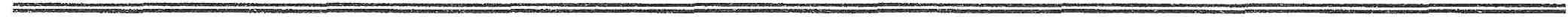 ПРОЕКТ РІШЕННЯПро дозвіл на коригування проектно-кошторисної документації за об’єктом: «Капітальний ремонт тротуару по вул. Шляхова в м. Покров Дніпропетровської області» Коригування.                З метою належного утримання доріг та тротуарів загального користування міста Покров Дніпропетровської області, керуючись статтею 31 Закону України «Про місцеве самоврядування в Україні», виконавчий комітет міської ради:ВИРІШИВ:  1. Надати дозвіл управлінню житлово-комунального господарства та будівництва на коригування проектно-кошторисної документації за об’єктом: «Капітальний ремонт тротуару по вул. Шляхова в м. Покров Дніпропетровської області» Коригування.Координацію роботи щодо виконання цього рішення покласти на управління житлово-комунального господарства та будівництва (Ребенок В.В.), контроль – на заступника міського голови Чистякова О.Г.